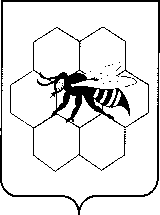 СОБРАНИЕПРЕДСТАВИТЕЛЕЙ     СЕЛЬСКОГО ПОСЕЛЕНИЯ МАЙСКОЕ МУНИЦИПАЛЬНОГО РАЙОНА ПЕСТРАВСКИЙСАМАРСКОЙ ОБЛАСТИ

 РЕШЕНИЕО предварительном одобрении проекта  решения Собрания представителей сельского поселения Майское муниципального района Пестравский Самарской области «О внесении изменений и дополнений в Устав сельского    поселения Майское муниципального района Пестравский  Самарской области» и вынесении проекта на публичные                                                                                                                                                                                                                                                                                                                                                                                                                                                                                                                                                                             слушания  25 января  2018 года                                                                                    № 2	Рассмотрев внесённый главой сельского поселения Майское муниципального района Пестравский Самарской области в порядке нормотворческой инициативы проект решения Собрания представителей сельского поселения Майское муниципального района Пестравский Самарской области «О внесении изменений и дополнений в Устав сельского поселения Майское муниципального района Пестравский Самарской области», в целях приведения в соответствие с действующим федеральным законодательством отдельных норм Устава сельского поселения Майское муниципального района Пестравский Самарской области, а также принимая во внимание изменения и дополнения в ФЗ №131-ФЗ от 06.10.2003 года «Об общих принципах организации местного самоуправления в РФ» и ряде других законодательных актов Российской Федерации и Самарской области, руководствуясь Уставом сельского поселения Майское муниципального района Пестравский Самарской области, Порядком организации и проведения публичных слушаний в сельском поселении Майское муниципального района Пестравский Самарской области, утверждённого решением Собрания представителей сельского поселения Майское муниципального района Пестравский Самарской области от 19 февраля 2010 года № 1,  Собрание представителей сельского поселения Майское муниципального района Пестравский Самарской области РЕШИЛО:Предварительно одобрить  проект  решения  Собрания  представителей  сельского поселения  Майское  муниципального  района  Пестравский  Самарской области  «О  внесении  изменений  и дополнений  в  Устав  сельского  поселения  Майское  муниципального  района  Пестравский  Самарской области» (Приложение).  2.  Опубликовать проект муниципального нормативного правового акта «О внесении изменений и дополнений в  Устав сельского поселения Майское муниципального района Пестравский Самарской области» в бюллетене «Официальный вестник сельского поселения Майское» и на сайте сельского поселения Майское в сети «Интернет» для обсуждения населением сельского поселения Майское муниципального  района Пестравский.  3.  Вынести  данный  проект  решения  на  публичные  слушания.  4.  Провести на территории сельского поселения Майское муниципального района Пестравский Самарской области публичные слушания по проекту муниципального нормативного правового акта «О внесении изменений и дополнений в  Устав сельского поселения Майское муниципального района Пестравский Самарской области» в соответствии с Порядком организации и проведения публичных слушаний в сельском поселении Майское.  5.  Срок проведения публичных слушаний составляет 20 (двадцать) дней с  07.02.2018 года по 26.02.2018 года.  6.  Если официальное опубликование настоящего решения, проекта решения Собрания представителей сельского поселения Майское муниципального района Пестравский Самарской области «О внесении  изменений и дополнений в Устав сельского поселения Майское муниципального района Пестравский Самарской области» будет осуществлено позднее чем  за 10 (десять) дней до установленной пунктом 5 настоящего решения календарной даты начала публичных слушаний, то календарные даты проведения публичных  слушаний переносятся следующим образом:календарная дата начала публичных слушаний назначается на день, следующий по истечении 10 (десяти) дней со дня официального опубликования последнего из указанных муниципальных правовых актов;календарная дата окончания публичных слушаний назначается на день, в которой истекает двадцатидневный срок проведения публичных слушаний, исчисляющийся с даты начала публичных слушаний, установленной в соответствии с положениями настоящего пункта;приём замечаний и предложений по вопросу публичных слушаний в соответствии с пунктом 12 настоящего решения оканчивается за 3 (три) дня до дня окончания срока публичных слушаний, установленного в соответствии с положениями настоящего пункта.7.   Органом, уполномоченным на организацию и проведение публичных слушаний в соответствии с настоящим решением, является Собрание представителей сельского поселения Майское муниципального района Пестравский Самарской области.8.    Место проведения публичных слушаний (место ведения протокола публичных слушаний) — 446178, Самарская область, Пестравский район, село Майское, улица Центральная, дом № 13.9.   Назначить ответственным лицом за ведение протокола публичных слушаний и протокола мероприятия по информированию жителей поселения по вопросу публичных слушаний, секретаря Собрания представителей сельского поселения Майское муниципального района Пестравский Самарской области Пестрикову Н.И.10.  Мероприятие по информированию жителей поселения по вопросу публичных слушаний состоится  12.02.2018 года в 18.00 часов по адресу: 446178  Самарская область, Пестравский район, село Майское, улица Центральная, дом № 13.11.    Принятие замечаний и предложений по вопросам публичных слушаний, поступивших от жителей поселения и иных заинтересованных лиц, осуществляется по адресу указанному в пункте 8 настоящего решения, в рабочие дни с 10.00 часов до 19.00 часов, в субботу с 12.00 часов до 17.00 часов. Письменные замечания и предложения подлежат приобщению к протоколу публичных слушаний.12.   Приём замечаний и предложений по вопросу публичных слушаний оканчивается 23.02.2018 года.13.     Опубликовать настоящее решение в бюллетене «Официальный вестник сельского поселения Майское», разместить на  сайте сельского поселения Майское в сети «Интернет».14.     Настоящее решение вступает в законную силу по истечении 10 (десяти) дней со дня его официального опубликования.Глава  сельского поселения Майскоемуниципального района ПестравскийСамарской области                                                                            П.В.ЛанкинПредседатель Собрания представителейсельского поселения Майскоемуниципального района ПестравскийСамарской области                                                                           Е.В.ФедороваМ.П.ПРИЛОЖЕНИЕк решению Собрания представителей сельскогопоселения Майскоеот 25.01.2018 года № 2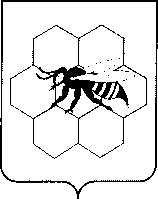   СОБРАНИЕ ПРЕДСТАВИТЕЛЕЙ СЕЛЬСКОГО ПОСЕЛЕНИЯ МАЙСКОЕ МУНИЦИПАЛЬНОГО РАЙОНА ПЕСТРАВСКИЙ  САМАРСКОЙ ОБЛАСТИ  РЕШЕНИЕ(проект)от                                                                              № 	О внесении  изменений и дополнений в Устав сельского поселения Майское муниципального района Пестравский Самарской области 	Рассмотрев протест прокуратуры Пестравского района Самарской области от 25.08.2017г. № 07-20-1105-17, 26.01.2018г. № 07-20-106-18  на отдельные положения Устава сельского поселения Майское муниципального района Пестравский Самарской области, в целях приведения отдельных норм Устава сельского поселения Майское муниципального района Пестравский Самарской области  в соответствие с действующим Законодательством Российской Федерации, руководствуясь ФЗ № 131-ФЗ от 06.10.2003 года «Об общих принципах  организации местного самоуправления в Российской Федерации», нормативными положениями Устава сельского поселения Майское муниципального района Пестравский Самарской области, Собрание представителей сельского поселения Майское муниципального района Пестравский Самарской области      РЕШИЛО:1. Внести в  Устав сельского поселения Майское муниципального района Пестравский Самарской области  следующие изменения и дополнения:	1.1.  Пункт 21 статьи 7 Устава изложить в следующей редакции:21) утверждение правил благоустройства территории поселения, осуществление контроля за их соблюдением, организация благоустройства территории поселения в соответствии с указанными правилами, а также организация использования, охраны, защиты, воспроизводства городских лесов, лесов особо охраняемых природных территорий, расположенных в границах населенных пунктов поселения;1.2.	Статью 8 Устава дополнить пунктом 14 следующего содержания:	14) Оказание содействия развитию физической культуры и спорта инвалидов, лиц с ограниченными возможностями здоровья, адаптивной физической культуры и адаптивного спорта.1.3.    Дополнить часть 1 статьи 9 Устава пунктом 9.1 следующего содержания:  9.1) полномочиями в сфере стратегического планирования, предусмотренными Федеральным законом от 28 июня 2014 года N 172-ФЗ "О стратегическом планировании в Российской Федерации";1.4. Пункт 4 статьи 33 Устава изложить в следующей редакции:	4) утверждение стратегии социально-экономического развития сельского поселения;1.4.1. дополнить часть 1 статьи 33 Устава пунктом 11 следующего содержания:11) утверждение правил благоустройства территории поселения.1.5. Часть 8 статьи 39.1 Устава изложить в следующей редакции: 8. В случае досрочного прекращения полномочий Главы поселения избрание главы поселения, избираемого Собранием представителей поселения из числа кандидатов, представленных конкурсной комиссией по результатам конкурса, осуществляется не позднее чем через шесть месяцев со дня такого прекращения полномочий.При этом если до истечения срока полномочий Собрания представителей поселения осталось менее шести месяцев, избрание главы поселения из числа кандидатов, представленных конкурсной комиссией по результатам конкурса осуществляется в течение трех месяцев со дня избрания Собрания представителей поселения в правомочном составе.1.5.1. дополнить статью 39.1. Устава частью 8.1. следующего содержания: 8.1. В случае, если глава сельского поселения, полномочия которого прекращены досрочно на основании правового акта Губернатора Самарской области (председателя Правительства Самарской области) об отрешении от должности главы сельского поселения либо на основании решения Собрания представителей сельского поселения  об удалении главы муниципального образования в отставку, обжалует данные правовой акт или решение в судебном порядке, досрочные выборы главы сельского поселения, Собрание представителей сельского поселения  не вправе принимать решение об избрании главы муниципального образования, избираемого представительным органом муниципального образования из числа кандидатов, представленных конкурсной комиссией по результатам конкурса, до вступления решения суда в законную силу. 	1.6.  Дополнить ст. 56 Устава частью 9 следующего содержания: Изложение Устава поселения в новой редакции муниципальным правовым актом о внесении изменений и дополнений в Устав поселения не допускается. В этом случае принимается новый Устав поселения, а ранее действующий Устав поселения и муниципальные правовые акты о внесении в него изменений и дополнений признаются утратившими силу со дня вступления в силу нового Устава поселения.1.7. Часть 1 статьи 62 Устава изложить в следующей редакции: 1. Муниципальные нормативные правовые акты, затрагивающие права, свободы и обязанности человека и гражданина, устанавливающие правовой статус организаций, учредителем которых выступает поселение, а также соглашения, заключаемые между органами местного самоуправления, вступают в силу после их официального опубликования (обнародования).2. Опубликовать  настоящее  решение  в  бюллетене «Официальный вестник сельского поселения Майское», разместить на  сайте сельского поселения Майское в сети «Интернет».3. Контроль  за  выполнением  настоящего  решения возложить  на  главу  сельского  поселения  Майское   муниципального района  Пестравский  Самарской  области  П.В.Ланкина.Глава сельского поселения Майское  муниципального   района                                             Пестравский  Самарской области                                               П.В.ЛанкинПредседатель Собрания представителейсельского поселения Майскоемуниципального района ПестравскийСамарской области                                                                       Е.В.ФедороваМ.П.